JELENTKEZÉSI LAP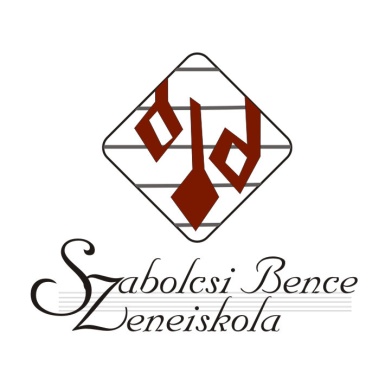 SZOLFÉZS ELŐKÉPZŐ OSZTÁLYBAKérjük NYOMTATOTT betűkkel kitölteni!	------------------------------------------------	      Aláírás	       (kiskorú esetén a törvényes képviselő)Budapest V. Kerületi Szabolcsi Bence Zenei Alapfokú Művészeti Iskola, 1052 Budapest, Vármegye u. 9.A képességvizsgálat eredménye:(A felvételi bizottság tölti ki!)Jelentkező neve:Oktatási azonosító száma:7Születési helye és ideje:Lakcíme irányítószámmal:Tartózkodási helye:Telefonszáma:Nagykorú jelentkező esetén kell kitölteni.E-mail címe:Nagykorú jelentkező esetén kell kitölteni.Anya leánykori neve:Anya telefonszáma:Anya e-mail címeApa / Gonviselő neve:Apa / Gondviselő telefonszáma:Apa / Gondviselő e-mail címe:A jelentkező közismereti iskolája és osztálya (szeptembertől):Melyik helyszínen való tanulást tudja megoldani?A megfelelő szöveg utáni négyzetbe tett „X” jellel jelezze.Csak az általános iskolai helyszínen, ahol a tanulmányait végzi:Csak a Vármegye utcában:Bármelyik helyszín megfelel, ahol a zeneiskolának képzése van:     kiváló     jó   megfelelő  fejlesztendő    hallás   ritmusérzékintonációs készség